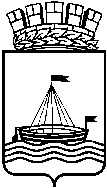 Департамент образования Администрации города ТюмениМуниципальное автономное дошкольное образовательное учреждение детский сад № 118 города Тюмени(МАДОУ д/с № 118 города Тюмени)План Клуб выходного дня, ноябрь 2019 годаДатаДОУмероприятия (круглый стол, клуб, секция, кружок и др.)должность специалиста руководителя кружка, организатораКоличество участниковКоличество участниковКоличество участниковвремя проведенияналичие плана, программыстоимость (час, занятие и др.)наличие информации на сайте ДОУ о мероприятии (анонс, итог, фоторепортаж, др.)ДатаДОУмероприятия (круглый стол, клуб, секция, кружок и др.)должность специалиста руководителя кружка, организатораДетей из нихДетей из нихРодителейвремя проведенияналичие плана, программыстоимость (час, занятие и др.)наличие информации на сайте ДОУ о мероприятии (анонс, итог, фоторепортаж, др.)ДатаДОУмероприятия (круглый стол, клуб, секция, кружок и др.)должность специалиста руководителя кружка, организаторапосещают ДОУНеорганизованные детиРодителейвремя проведенияналичие плана, программыстоимость (час, занятие и др.)наличие информации на сайте ДОУ о мероприятии (анонс, итог, фоторепортаж, др.)02.11.1909.11.1916.11.1923.11.1930.11.19.118Клуб «Здоровая суббота»Заместитель заведующего:Кулебакина Е.А.воспитатели: Вагапова Г.С., Вовк Т.В.10.30-11.30Конспект, план работы Клуба выходного дня0План,Фоторепортаж на сайте в разделе «Клуб выходного дня»02.11.1909.11.1916.11.1923.11.1930.11.19.118Клуб «Здоровая суббота»старший воспитатель:Томарева Л.В.Инструктор по физической культуре: Князева И.Б.воспитатель: Понгаренкова В.В.10.30-11.30Конспект, план работы Клуба выходного дня0План,Фоторепортаж на сайте в разделе «Клуб выходного дня»02.11.1909.11.1916.11.1923.11.1930.11.19.118Клуб «Здоровая суббота»Заместитель заведующего:Кулебакина Е.А.Инструктор по физической культуре: Ермакова С.М.воспитатель:  Нурпиисова А.М.10.30-11.30Конспект, план работы Клуба выходного дня0План,Фоторепортаж на сайте в разделе «Клуб выходного дня»02.11.1909.11.1916.11.1923.11.1930.11.19.118Клуб «Здоровая суббота»старший воспитатель:Шустова А.Г. Музыкальный руководитель: Бесараб В.В.воспитатель: Парахина Т.В.10.30-11.30Конспект, план работы Клуба выходного дня0План,Фоторепортаж на сайте в разделе «Клуб выходного дня»02.11.1909.11.1916.11.1923.11.1930.11.19.118Клуб «Здоровая суббота»старший воспитатель:Черникова О.В.воспитатели: Дюбова Е.А., Карпова Е.В.10.30-11.30Конспект, план работы Клуба выходного дня0План,Фоторепортаж на сайте в разделе «Клуб выходного дня»